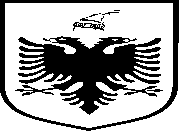 REPUBLIKA E SHQIPËRISËMinistria e MbrojtjesAutoriteti i Kontrollit Shtetëror të EksporteveKRYETARIU R D H Ë RNr. 2537  Datë 22.9.2017PËR VENDOSJEN E NIUNë mbështetje të pikës 4 të nenit 10 të Ligjit Nr. Për përdorimin civil të lëndëve plasëse për përdorim civil”, të pikës 3 të Vendimit Nr. 675, datë 28.09.2016 të Këshillit të Ministrave “Për miratimin e rregullave dhe procedurave për krijimin e sistemit të gjurmimit dhe të identifikimit të lëndëve plasëse për përdorim civil”, U R D H Ë R O J:Pajisjen e subjekteve tregtare të cilat merren me prodhim, import dhe montim të lëndëve plasësë për përdorim civil me Numrin e Identifikimit Unik të lëndëve plasëse për përdorim civil, sipas udhëzuesit të mëposhtëm. Procedura e pajisjes me NIU të bëhet sipas formatit të kërkesës dhe Udhëzuesit pjesë përbërëse e këtij urdhëri.Sektori i Legjislacionit dhe Përfaqësimit në AKSHE, krijon dhe administron regjistrin e subjekteve që pajisen me Numrin e Identifikimit Unik.Ndjek zbatimin e këtij Urdhëri Komisioni i Dhënies së Liçensave në AKSHE.Ky urdhër hyn në fuqi menjëherë.K R Y E T A R IEngjëllush BEKTESHIUDHËZUES PËR VENDOSJEN E NIU-TNumri i identifikimit unik përfshin:1. Një pjesë të lexueshme të identifikuesit, e cila përmban: emrin e prodhuesit; një kod alfanumerik, që përmban:dy shkronja që identifikojnë shtetin (vendin e prodhimit ose importit); tri shifra që identifikojnë emrin e vendit të prodhimit (të caktuara me urdhër të kryetarit të AKSHE-së)(Në rastet kur kodi aplikohet nga importuesi, përvec tre shifrave të mësipërme, cdo importues duhet të pajiset me kodin e tij)Kodin unik të produktit dhe informacionet logjistike të përgatitura nga prodhuesi.Numri i identifikimit të vendit të prodhimit ose importuesit të lëndëve plasëse për përdorim civil përbëhet nga 3 shifra në intervalin 001-999, dhe lëshohet nga AKSHE.në intervalin 001-100, prodhuesve të vendosur në territorin e Republikës së Shqipërisë/ ose shoqërive të cilat kanë filial përfaqësimi në Shqipërinë intervalin 101-200, prodhuese të vendosur jashtë territorit të Republikës së Shqipërisë por që nuk kryejnë aktivitetin në Republikën e Shqipërisënë intervalin 201-300, importuesve në Republikën e ShqipërisëNumri i identifikimit të vendit të prodhimit të lëndëve plasëse për përdorim civil lëshohet për një periudhë kohore të pacaktuar dhe është unik për çdo prodhues/importues.Numri i identifikimit të vendit të prodhimit të lëndëve plasëse për përdorim është pjesë përbëresë e NUI sipas VKM 675 datë 28.09.2016 për gjurmimin.Numri i identifikimit të vendit të prodhimit të lëndëve plasëse për përdorim civil i hiqet subjekteve në rastet kur:a) Prodhuesi/importuesi ka ndërprerë aktivitetinb) Prodhuesi/importuesi është zhvendosur nga shteti në të cili i është dhënë kodic. Prodhuesi/importuesi ka ndryshuar emrin tregtarProdhuesit vendas të lëndëve plasëse për përdorim civil të cilët kanë fabrikën e prodhimit në Shqipëri, ose prodhuesit e huaj që kryejnë aktivitet në territorin e Shqipërisë si dhe importuesit, kur fabrika është jashtë Shqipërisë, depozitojnë pranë AKSHE-së kërkesë për pajisjen me numrin e identifikimit të vendit të prodhimit.Për pajisjen me numrin e identifikimit të vendit të prodhimit, subjektet duhet të paraqesin pranë AKSHE:Kërkesën sipas formatit bashkëlidhurAutorizimin për personin e cili paraqet kërkesën për pajisjen me numrin e identifikimit, firmosur e vulosur nga administrator i shoqërisë.Brenda 30 ditëve nga data e aplikimit AKSHE-ja pajis subjektin me numrin e identifikimit, ose e refuzon duke argumentuar vendimin e refuziminNr. Prot                                                                                                         Data…/…/….KËRKESËPër dhënien e numrit të identifikimit unik (NIU) për lëndët plasëse për përdorim civil të prodhuara/importuara/montuara.Shoqëria ______________Drejtuar: 	Komisionit të Dhënies së Liçensave Autoriteti i Kontrollit Shtetëror të Eksporteve			Adresa: Rruga “Skënderbej” Blloku i Ambasadave, pallati 8, kati 5Tel:042235975Shoqëria ......................., me adresë ................., komuna/bashkia ..................., rregjistruar me NUIS .................., telefon fiks..................., cel:........................., liçensuar sipas legjislacionit në fuqi për:prodhim eksplozivësh për përdorim civil              |__|import eksplozivësh për përdorim civil    |__|Përfaqësuar nga Z/Znj.............................., në cilësinë e administratorit/përfaqësuesit të shoqërisë, mbajtës I kartës së identitetit, nr......................; mbështetur në Vendimin nr.675 të Këshillit të Ministrave “Për miratimin e rregullave dhe procedurave për krijimin e sistemit të gjurmimit dhe të identifikimit të lëndëve plasëse për përdorim civil”, lutemi pajisjen me NIU në emër të shoqërisë______________me vendndodhje:Në Shqipëri, Bashkia/komuna...................,Rruga..........................................................nr............, Qyteti.....................................;   NR. Tel/fax/email…………………………………Me vendndodhje në BERruga………………………….Nr…………………………ZipCode…………………………… Bashkia/Komuna…………………Shteti………………………Nr. Tel/fax/email………………………………….Me vendndodhje jashtë BERruga………………………….Nr…………………………ZipCode…………………………… Bashkia/Komuna…………………Shteti………………………Nr. Tel/fax/email………………………………….Kërkesa paraqitet nga Z/Zj.............................., në cilësinë e përfaqësuesit të shoqërisë.Data:...........................................................Emri/Mbiemri:...................................Firma administratorit/personit të autorizuar:.........................